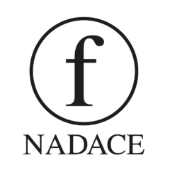 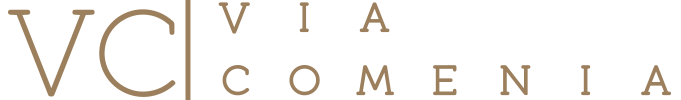 Seznam mentorů v rámci vyhlášení výzvy : Mentorský program pro doprovázení nových a stávajících lektorů/učitelů pro šk. rok 2022/23Jméno lektoraCo vás motivuje ke službě mentora?Jak daleko jste ochoten cestovat za menteem?S jakou školou / lektorskou organizací chcete spolupracovat?Vít PospíšilPodpořit začínající lektory v jejich lektorské práci, a případně být průvodcem i pro zkušené lektory, které chtějí vyrůst v nějaké specifické oblastiCelá ČR, ale samozřejmě čím blíže, tím lépe (Královéhradecký kraj, Olomoucký kraj, Pardubický kraj, Severomoravský apod.)Pracuji v rámci KAM, z.s., ale přijde mi užitečné jít dát podporu lektorovi i v jiné organizaci.Ivo NeuvirtUvědomuji si, že jsem v etapě života, kdy je důležité předávat své zkušenosti začínajícím a méně zkušeným kolegům ve služběV rámci kraje - OstravaPavučina o.p.s.Jiří Folta Dveře ve školách jsou otevřené a křesťané mají většinou strach, že nemají co předat nebo se cítí nekompetentní. (Tak jako jsem se cítil já, než jsem šel poprvé do školy). Pokud by byla možnost vzít nového lektora s sebou na přednášku a postupně mu předat svůj know-how, tomu říkám učednictví v praxi. Zřejmě i po celé ČR, Možnost menteeho přijet k nám do Tábora a strávit se mnou čas, když mám domluvené přednášky lokálně u nás na školách. Využitím Skype/Zoomu možnost překonat vzdálenostní bariéry.Jsem ochotný spolupracovat s kterýmkoliv jednotlivcem, který do toho bude chtít jít a bude k tomu mít předpoklady. Ten si pak vybere některou ze servisních organizací. Osobně tedy spíše vnímám, že uvidím nadaného člověka, kterému doporučím, aby vstoupil těmito dveřmi. Zaštiťující organizace je potom tedy až druhotný nutný krokMiriam PaszováVnímám, že potřeba v této oblasti je velká a lidí ochotných a připravených takto vést druhé nedostatek.Velmi si vážím mentorů v mém životě. Jsem za ně Bohu vděčna. Ráda bych byla i já takovým požehnáním v životě jiných, jako oni byli pro mne.Moravskoslezský kraj Nejvíc preferuji Karvinský a F-M okresNemám vyhraněnoRadek HejretChci vidět v České republice dobře vystrojené křesťanské lektory, a to jak z řad těch stávajících, tak z řad nových či potenciálních. Žeň je veliká, ale dělníků málo. Myslím si, že už jsem za deset let lektorské praxe získal mnoho praktických zkušeností, které mohou ostatní lektory obohatit.Po celé republice, když bude někdo ochoten a schopen tyto cesty proplatit podle platné vyhlášky MPSV.Spolupracuji se sítí škol, kterou buduji posledních osm let. Organizace lektorské: ICEJ a KAM, z.s.Eliška KrmelováSmysluplnost – vidím, že naše práce je smysluplná, přináší dobré ovoce a přeji si, aby tuhle možnost měli další lidé, kteří mají pro tuto práci obdarováníDo 250 km. Ovšem preferuji, aby cestoval student za mnou (praxe musí probíhat v mém teritoriu, kde jsou vytvořené podmínky pro praxi – smlouvy se školami…).Hope4kids, z.s.Martin StavjaníkBaví mě předávat a sdílet zkušenosti či vědomosti nabité zejména léty praxe při práci na školách; byla to má dlouhodobá vize (sen) sloužit i lektorům, kteří se službou na školách začínají či jsou v počátcíchRaději blíže (do 100km), ale i delší vzdálenosti by eventuálně neměly být překážkouNemám vyhraněnoRadek PalackýTouha povzbuzovat začínající lektory a vedoucí, které kolem sebe vidím. Jsem na vztahy a komunikaci zaměřený člověk, který rád vede s někým smysluplný rozhovor. Těšit se z toho, že někdo roste a posunuje se osobně, ve vztazích a za Kristem. Taky touha učit se a poznávat lidi, které Ježíš miluje a vede.Do Prahy a zpět je pro mě představitelná vzdálenost.Nemám vyhrazeno. Primárně pracuji v Mládeži pro Krista, pak jako lektor PP v KAM. Budu se rád potkávat s lidmi z různých denominací a měst.Jan MolnárLektorskou práci dělám více jak 10 let. Za tu dobu došlo v MAJÁKu ke generační obměně. Z toho vyvstala potřeba předat mé zkušenosti mladším. Pro mě osobně je v tom zároveň osobní motivace růst ve vedení druhých.V rámci Libereckého kraje.MAJÁK o.p.s.Kristýna KarabováNabízím podporu formou koučovacích rozhovorů v rozvoji Vašich profesních kompetencí, prostor pro nalézání řešení nových/náročných situací ve škole i osobním životě; společné hledání odpovědí na Vaše otázky všeho druhu.Ráda budu Vaším doprovodem na cestě hledání, jak být víc nejlepší verzí sebe samého jakožto Božího vyslance na této zemi - i ve škole...přednostně on-line konzultace, případná osobní setkání nejlépe do 100km od Chebu.Nemám vyhraněno